Сумська міська радаВиконавчий комітетРІШЕННЯВідповідно до Порядку зарахування дітей на цілодобове перебування до закладів, які здійснюють інституційний догляд і виховання дітей, затвердженого постановою Кабінету Міністрів України від 01.06.2020 № 586, статті 18 Закону України «Про охорону дитинства», керуючись статтею 34, частиною першою статті 52 Закону України «Про місцеве самоврядування в Україні», враховуючи рішення комісії з питань захисту прав дитини від 06.09.2020, протокол № 13, виконавчий комітет Сумської міської радиВИРІШИВ:Дозволити влаштувати:ОСОБА 1, ДАТА 1 року народження, до комунального закладу Сумської обласної ради «Правдинська спеціальна загальноосвітня школа - інтернат» на цілодобове перебування у 2020/2021 навчальному році.ОСОБА 2, ДАТА 2 року народження, до комунального закладу Сумської обласної ради «Правдинська спеціальна загальноосвітня школа - інтернат» на цілодобове перебування у 2020/2021 навчальному році.ОСОБА 3, ДАТА 3 року народження, до комунального закладу Сумської обласної ради «Правдинська спеціальна загальноосвітня школа - інтернат» на цілодобове перебування у 2020/2021 навчальному році.ОСОБА 4, ДАТА 4 року народження, до комунального закладу Сумської обласної ради «Правдинська спеціальна загальноосвітня школа - інтернат» на цілодобове перебування у 2020/2021 навчальному році.ОСОБА 5, ДАТА 5 року народження, до комунального закладу Сумської обласної ради «Правдинська спеціальна загальноосвітня школа - інтернат» на цілодобове перебування у 2020/2021 навчальному році.ОСОБА 6, ДАТА 6 року народження, до комунального закладу Сумської обласної ради «Лебединська спеціальна загальноосвітня школа - інтернат» на цілодобове перебування у 2020/2021 навчальному році.ОСОБА 7, ДАТА 7 року народження, до комунального закладу Сумської обласної ради «Улянівська спеціальна загальноосвітня школа – інтернат» на цілодобове перебування у 2020/2021 навчальному році.ОСОБА 8, ДАТА 8 року народження, до комунального закладу Сумської обласної ради «Улянівська спеціальна загальноосвітня школа - інтернат» на цілодобове перебування у 2020/2021 навчальному році.ОСОБА 9, ДАТА 9 року народження, до комунального закладу Сумської обласної ради «Улянівська спеціальна загальноосвітня школа - інтернат» на цілодобове перебування у 2020/2021 навчальному році.ОСОБА 10, ДАТА 10 року народження, до комунального закладу Сумської обласної ради «Штепівський навчально-реабілітаційний центр» на цілодобове перебування у 2020/2021 навчальному році.ОСОБА 11, ДАТА 11 року народження, до комунального закладу Сумської обласної ради «Путивльська спеціалізована мистецька школа-інтернат» на цілодобове перебування у 2020/2021 навчальному році.ОСОБА 12, ДАТА 12 року народження, до комунального закладу Сумської обласної ради «Конотопська загальноосвітня санаторна школа-інтернат» на цілодобове перебування у 2020/2021 навчальному році.ОСОБА 13, ДАТА 13 року народження, до комунального закладу Сумської обласної ради «Конотопська загальноосвітня санаторна школа-інтернат» на цілодобове перебування у 2020/2021 навчальному році.ОСОБА 14, ДАТА 14 року народження, до комунального закладу Сумської обласної ради «Конотопська загальноосвітня санаторна школа-інтернат» на цілодобове перебування у 2020/2021 навчальному році.ОСОБА 15, ДАТА 15 року народження, до комунального закладу Сумської обласної ради «Конотопська загальноосвітня санаторна школа-інтернат» на цілодобове перебування у 2020/2021 навчальному році.ОСОБА 16, ДАТА 16 року народження, до комунального закладу Сумської обласної ради «Косівщинська спеціальна загальноосвітня школа-інтернат» на цілодобове перебування у 2020/2021 навчальному році.ОСОБА 17, ДАТА 17 року народження, до комунального закладу Сумської обласної ради «Косівщинська спеціальна загальноосвітня школа-інтернат» на цілодобове перебування у 2020/2021 навчальному році.ОСОБА 18, ДАТА 18 року народження, до комунального закладу Сумської обласної ради «Косівщинська спеціальна загальноосвітня школа-інтернат» на цілодобове перебування у 2020/2021 навчальному році.ОСОБА 19, ДАТА 19 року народження, до комунального закладу Сумської обласної ради «Косівщинська спеціальна загальноосвітня школа-інтернат» на цілодобове перебування у 2020/2021 навчальному році.ОСОБА 20, ДАТА 20 року народження, до комунального закладу Сумської обласної ради «Косівщинська спеціальна загальноосвітня школа-інтернат» на цілодобове перебування у 2020/2021 навчальному році.ОСОБА 21, ДАТА 21 року народження, до комунальної установи «Харківська спеціальна школа ім. В.Г. Короленка» на цілодобове перебування у 2020/2021 навчальному році.Міський голова		              	                                              О.М. ЛисенкоПодопригора 701-915Надіслати: Подопригорі В.В. - 3 екз.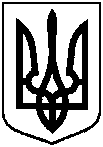 Проєктоприлюднено«_____» жовтня 2020 р. від                      №       